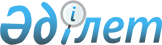 О признании утратившими силу решения акима Сайрамского района от 26 марта 2015 года № 10 "Об объявлении на территории села Кутарыс Сайрамского района чрезвычайной ситуации природного характера"Решение акима Сайрамского района Южно-Казахстанской области от 30 ноября 2015 года № 22

      В соответствии со статьей 37 Закона Республики Казахстан «О местном государственном управлении и самоуправлении в Республике Казахстан», статьей 21-1 Закона Республики Казахстан «О нормативных правовых актах» аким Сайрамского района РЕШИЛ:



      1. Признать утратившим силу решение акима Сайрамского района от 26 марта 2015 года № 10 «Об объявлении на территории села Кутарыс Сайрамского района чрезвычайной ситуации природного характера» (зарегистрировано в Реестре государственной регистрации нормативных правовых актов за № 3094, опубликовано 3 апреля 2015 года в газете «Пульс Сайрама»).



      2. Контроль за исполнением настоящего постановления возложить на заместителя акима района Керимбекова Т.

      

      Аким района                                В.Кайназаров 
					© 2012. РГП на ПХВ «Институт законодательства и правовой информации Республики Казахстан» Министерства юстиции Республики Казахстан
				